文藻外語大學諮商與輔導中心 轉介單 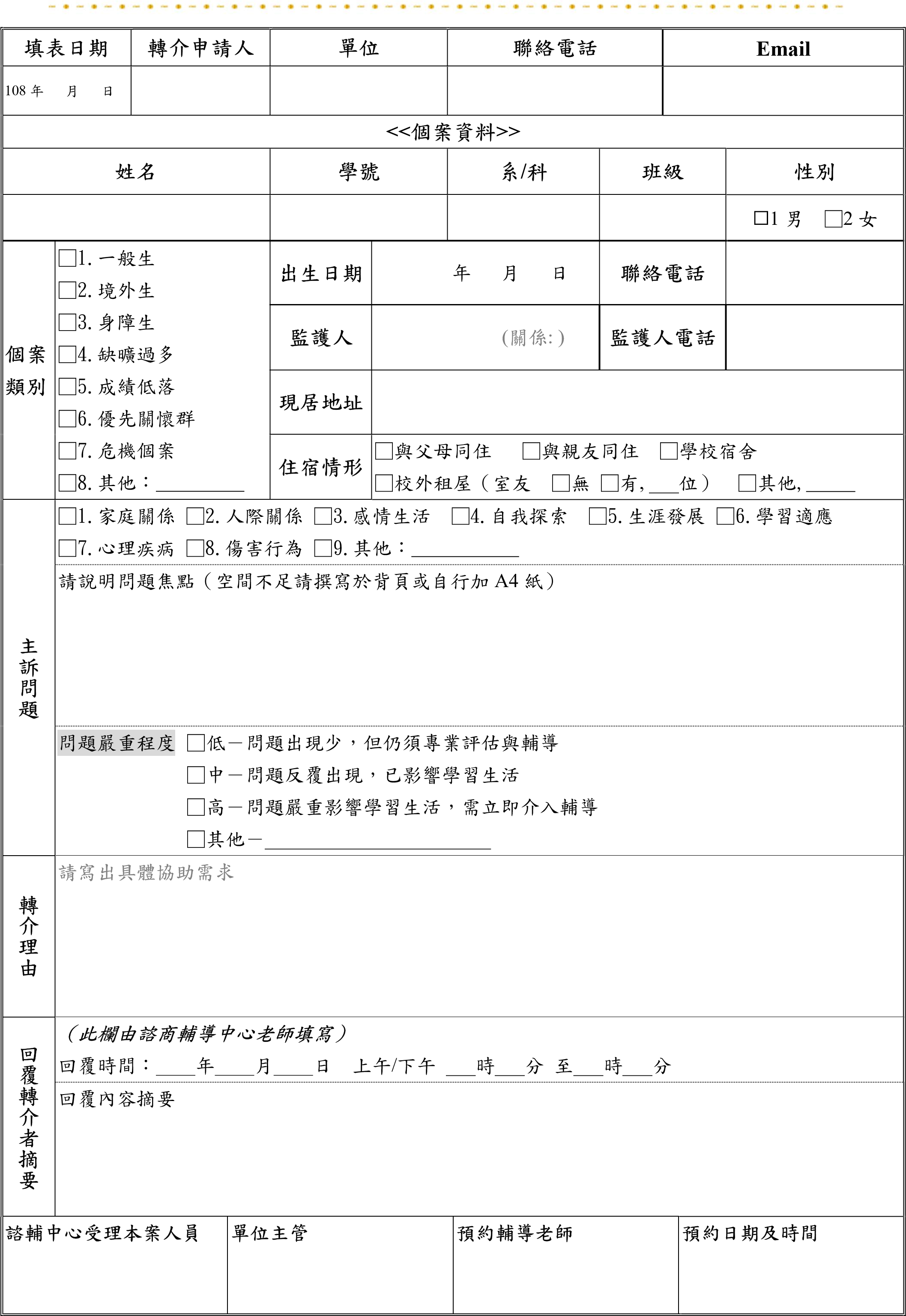  	 	 	收案日期：  年  月  日 